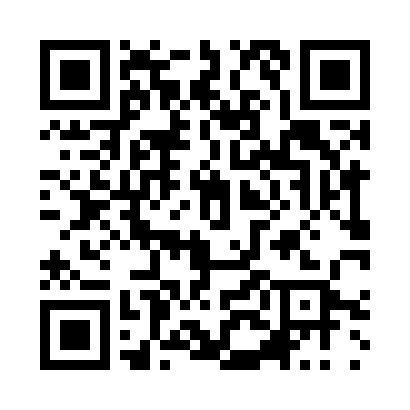 Prayer times for Lekhovo, BulgariaMon 1 Apr 2024 - Tue 30 Apr 2024High Latitude Method: Angle Based RulePrayer Calculation Method: Muslim World LeagueAsar Calculation Method: HanafiPrayer times provided by https://www.salahtimes.comDateDayFajrSunriseDhuhrAsrMaghribIsha1Mon5:347:091:305:597:529:212Tue5:327:071:306:007:539:223Wed5:307:051:296:017:549:244Thu5:287:041:296:027:559:255Fri5:267:021:296:027:569:266Sat5:247:001:286:037:579:287Sun5:226:591:286:047:589:298Mon5:206:571:286:057:599:319Tue5:186:561:286:058:009:3210Wed5:166:541:276:068:019:3311Thu5:146:521:276:078:029:3512Fri5:126:511:276:078:039:3613Sat5:106:491:266:088:059:3714Sun5:086:481:266:098:069:3915Mon5:066:461:266:098:079:4016Tue5:046:441:266:108:089:4217Wed5:026:431:266:118:099:4318Thu5:016:411:256:118:109:4519Fri4:596:401:256:128:119:4620Sat4:576:381:256:138:129:4821Sun4:556:371:256:138:139:4922Mon4:536:351:256:148:149:5123Tue4:516:341:246:158:159:5224Wed4:496:321:246:158:169:5425Thu4:476:311:246:168:189:5526Fri4:456:301:246:168:199:5727Sat4:436:281:246:178:209:5828Sun4:416:271:246:188:2110:0029Mon4:406:261:236:188:2210:0130Tue4:386:241:236:198:2310:03